РЕСПУБЛИКА ДАГЕСТАНАДМИНИСТРАЦИЯ  МР «ТЛЯРАТИНСКИЙ  РАЙОН»368420        Тляратинский район                                т: (87265) 3-48-85               с. Тляратаот « 25»  декабря  2017г.                                                                               № 79ПОСТАНОВЛЕНИЕО подготовке населения в области гражданской обороны В соответствии с федеральными законами от 12 февраля 1998 г. № 28-ФЗ «О гражданской обороне», от 21 декабря 1994 г. № 68-ФЗ «О защите населения и территорий от чрезвычайных ситуаций природного и техногенного характера», от 21 декабря 1994 г. № 69-ФЗ «О пожарной безопасности», от 22 августа 1995 г. № 151-ФЗ «Об аварийно-спасательных службах и статусе спасателей», постановлениями Правительства Российской Федерации от 2 ноября 2000 г. № 841 «Об утверждении Положения об организации обучения населения в области гражданской обороны», от 4 сентября 2003 г. № 547 «О подготовке населения в области защиты от чрезвычайных ситуаций природного и техногенного характера», от 26 ноября 2007 г. № 804 «Об утверждении Положения о гражданской обороне в Российской Федерации», от 30 декабря 2003 г. № 794 «О единой государственной системе предупреждения и ликвидации чрезвычайных ситуаций», приказом МЧС России от 24.04.2013 № 284 «Об утверждении Инструкции по подготовке и проведению учений и тренировок по гражданской обороне, защите населения от чрезвычайных ситуаций, обеспечению пожарной безопасности и безопасности людей на водных объектах», постановляю:1.      Утвердить прилагаемое Положение о подготовке населения в области гражданской обороны.2.      Постановление вступает в силу со дня его официального опубликования.3. Контроль исполнения возложить на зам. главы Администрации МР «Тляратинский район» 	по общественной безопасности  Абдулхаликова Р.Т. Глава МР «Тляратинский район» 					Раджабов Р. Г.Приложениек  постановлению ГлавыМР  «Тляратинский район»от 25 декабря 2017 г. № 79ПОЛОЖЕНИЕО ПОДГОТОВКЕ НАСЕЛЕНИЯ В ОБЛАСТИ ГРАЖДАНСКОЙ ОБОРОНЫ1.      Общие положения1.1.   Настоящее Положение о подготовке населения в области гражданской обороны (далее - Положение) разработано в соответствии с федеральными законами от 12 февраля 1998 г. № 28-ФЗ «О гражданской обороне», от 21 декабря 1994 г. № 68-ФЗ «О защите населения и территорий от чрезвычайных ситуаций природного и техногенного характера», от 21 декабря 1994 г. № 69-ФЗ «О пожарной безопасности», от 22 августа 1995 г. № 151-ФЗ «Об аварийно- спасательных службах и статусе спасателей», постановлениями Правительства Российской Федерации от 2 ноября 2000 г. № 841 «Об утверждении Положения об организации обучения населения в области гражданской обороны», от 4 сентября 2003 г. № 547 «О подготовке населения в области защиты от чрезвычайных ситуаций природного и техногенного характера», от 26 ноября 2007 г. № 804 «Об утверждении Положения о гражданской обороне в Российской Федерации», от 30 декабря 2003 г. № 794 «О единой государственной системе предупреждения и ликвидации чрезвычайных ситуаций», приказом МЧС России от 24.04.2013 № 284 «Об утверждении Инструкции по подготовке и проведению учений и тренировок по гражданской обороне, защите населения от чрезвычайных ситуаций, обеспечению пожарной безопасности и безопасности людей на водных объектах»1.2.   Настоящее Положение определяет порядок подготовки населения муниципального образования в области гражданской обороны, соответствующие функции органа местного самоуправления и организаций, а также формы подготовки.2.      Основные задачи2.1.   Основными задачами подготовки населения в области гражданской обороны являются:изучение способов защиты от опасностей, возникающих при военных конфликтах или вследствие этих конфликтов, а также при чрезвычайных ситуациях природного и техногенного характера, порядка действий по сигналам оповещения, приемов оказания первой помощи, правил пользования коллективными и индивидуальными средствами защиты, освоение практического применения полученных знаний;совершенствование навыков по организации и проведению мероприятий по гражданской обороне;выработка умений и навыков для проведения аварийно-спасательных и других неотложных работ;овладение личным составом нештатных аварийно-спасательных формирований, нештатных формирований по обеспечению выполнения мероприятий по гражданской обороне и спасательных служб (далее - формирования и службы) приемами и способами действий по защите населения, материальных и культурных ценностей от опасностей, возникающих при военных конфликтах или вследствие этих конфликтов, а также при чрезвычайных ситуациях природного и техногенного характера.2.2.   Основными задачами подготовки сил гражданской обороны к действиям по обеспечению защиты от опасностей, возникающих при военных конфликтах или вследствие этих конфликтов, а также при чрезвычайных ситуациях природного и техногенного характера, являются:достижение высокой слаженности в работе руководителей организаций, органов управления, формирований и служб при ликвидации последствий чрезвычайных ситуаций, восстановлении систем жизнеобеспечения и ведении гражданской обороны;совершенствование приемов и способов защиты населения от чрезвычайных ситуаций, повышение устойчивости функционирования объектов в чрезвычайных ситуациях мирного и военного времени;проверка качества выполнения мероприятий, предусмотренных планами гражданской обороны и защиты населения (планами гражданской обороны), планами действий по предупреждению и ликвидации чрезвычайных ситуаций, паспортами безопасности территорий муниципальных образований, декларациями безопасности и паспортами безопасности опасных объектов;оценка состояния гражданской обороны, муниципальных и объектовых звеньев единой государственной системы предупреждения и ликвидации чрезвычайных ситуаций, их фактической готовности к решению задач по предназначению, надежности систем управления, связи и оповещения.3.      Лица, подлежащие подготовке.Лица, подлежащие подготовке, подразделяются на следующие группы:глава муниципального района, главы администраций сельских и городского поселений и руководители организаций (далее именуются - руководители);работники администраций и организаций, включенные в состав структурных подразделений, уполномоченных на решение задач в области гражданской обороны, эвакуационных и эвакоприемных комиссий, а также комиссий по вопросам повышения устойчивости функционирования объектов экономики (далее - работники гражданской обороны), а также преподаватели предмета "Основы безопасности жизнедеятельности" и дисциплины "Безопасность жизнедеятельности" организаций, осуществляющих образовательную деятельность по основным общеобразовательным программам (кроме образовательных программ дошкольного образования), образовательным программам среднего профессионального образования и образовательным программам высшего образования;личный состав формирований и служб;работающее население;обучающиеся организаций, осуществляющих образовательную деятельность по основным общеобразовательным программам (кроме образовательных программ дошкольного образования), образовательным программам среднего профессионального образования и образовательным программам высшего образования (кроме программ подготовки научно-педагогических кадров в аспирантуре (адъюнктуре), программ ординатуры, программ ассистентуры-стажировки) (далее именуются - обучающиеся);неработающее население.4.      Формы подготовки в области гражданской обороны4.1.   Подготовка населения в области гражданской обороны осуществляется в рамках единой системы подготовки населения в области гражданской обороны и защиты от чрезвычайных ситуаций природного и техногенного характера.Подготовка является обязательной и проводится:в организациях, осуществляющих образовательную деятельность по основным общеобразовательным программам (кроме образовательных программ дошкольного образования), образовательным программам среднего профессионального образования и образовательным программам высшего образования,в Государственном образовательном бюджетном учреждении дополнительного профессионального образования «Республиканский  учебно-методический центр по гражданской обороне, чрезвычайным ситуациям, сейсмической и экологической безопасности» (или указать его филиал) и в других организациях, осуществляющих образовательную деятельность по дополнительным профессиональным программам в области гражданской обороны;на курсах гражданской обороны муниципального образования (далее именуются - курсы гражданской обороны);по месту работы, учебы;и месту жительства граждан.Повышение квалификации или курсовое обучение в области гражданской обороны работников гражданской обороны, руководителей организаций, отнесенных в установленном порядке к категориям по гражданской обороне, а также организаций, продолжающих работу в военное время, проводится не реже одного раза в 5 лет.Повышение квалификации преподавателей предмета "Основы безопасности жизнедеятельности" и дисциплины "Безопасность жизнедеятельности" организаций, осуществляющих образовательную деятельность, а также работников учебно-методических центров и курсов гражданской обороны - не реже одного раза в 3 года.Для указанных категорий лиц, впервые назначенных на должность, повышение квалификации или курсовое обучение в области гражданской обороны проводится в течение первого года работы4.2.   Формы подготовки в области гражданской обороны (по группам лиц, подлежащих подготовке)4.2.1. Работники гражданской обороны, работники учебно-методических центров и курсов гражданской обороны, руководители организаций, отнесенных к категориям по гражданской обороне, а также организаций, продолжающих работу в военное время:самостоятельная работа с нормативными документами по вопросам организации, планирования и проведения мероприятий по гражданской обороне;дополнительное профессиональное образование или курсовое обучение в области гражданской обороны в организациях, осуществляющих образовательную деятельность по дополнительным профессиональным программам в области гражданской обороны, находящихся в ведении Министерства Российской Федерации по делам гражданской обороны, чрезвычайным ситуациям и ликвидации последствий стихийных бедствий, других федеральных органов исполнительной власти, в других организациях, осуществляющих образовательную деятельность по дополнительным профессиональным программам в области гражданской обороны, в том числе в учебно-методических центрах, а также на курсах гражданской обороны;участие в учениях, тренировках и других плановых мероприятиях по гражданской обороне; участие руководителей (работников) структурных подразделений, уполномоченных на решение задач в области гражданской обороны муниципального образования и организаций в тематических и проблемных обучающих семинарах (вебинарах) по гражданской обороне, проводимых под руководством вышестоящих органов, осуществляющих управление гражданской обороной.4.2.2. Личный состав формирований и служб:курсовое обучение руководителей формирований и служб на курсах гражданской обороны, в Государственном образовательном бюджетном учреждении «Республиканский  учебно-методический центр по гражданской обороне, чрезвычайным ситуациям» (или указать его филиал) или в других организациях, осуществляющих образовательную деятельность в области гражданской обороны и защиты от чрезвычайных ситуаций;курсовое обучение личного состава формирований и служб по месту работы;участие в учениях и тренировках по гражданской обороне.4.2.3. Работающее население:курсовое обучение в области гражданской обороны по месту работы;прохождение вводного инструктажа по гражданской обороне по месту работы;участие в учениях, тренировках и других плановых мероприятиях по гражданской обороне;индивидуальное изучение способов защиты от опасностей, возникающих при военных конфликтах или вследствие этих конфликтов.4.2.4. Обучающиеся:обучение (в учебное время) по предмету "Основы безопасности жизнедеятельности" и дисциплине "Безопасность жизнедеятельности";участие в учениях и тренировках по гражданской обороне;чтение памяток, листовок и пособий, прослушивание радиопередач и просмотр телепрограмм по тематике гражданской обороны.4.2.5. Неработающее население (по месту жительства):посещение мероприятий, проводимых по тематике гражданской обороны (беседы, лекции, вечера вопросов и ответов, консультации, показ учебных фильмов и др.);участие в учениях по гражданской обороне;чтение памяток, листовок и пособий, прослушивание радиопередач и просмотр телепрограмм по тематике гражданской обороны.5.      Порядок организации подготовки5.1.   В целях организации и осуществления подготовки в области гражданской обороны:5.1.1. Руководитель муниципального образования:организует и осуществляет подготовку населения муниципального образования в области гражданской обороны;осуществляет подготовку формирований муниципального образования;проводит учения и тренировки по гражданской обороне;осуществляет организационно-методическое руководство и контроль за подготовкой работников организаций и формирований, находящихся на территориях муниципального образования;создает, оснащает учебно-консультационные пункты по гражданской обороне и организует их деятельность либо обеспечивает курсовое обучение соответствующих групп населения и оказывает населению консультационные услуги в области гражданской обороны в других организациях.5.1.2. Руководители организаций:разрабатывают с учетом особенностей деятельности организаций и на основе примерных программ, утвержденных Министерством Российской Федерации по делам гражданской обороны, чрезвычайным ситуациям и ликвидации последствий стихийных бедствий, программы курсового обучения личного состава формирований и служб организаций, а также работников организаций в области гражданской обороны;осуществляют курсовое обучение работников организаций в области гражданской обороны, а также личного состава формирований и служб, создаваемых в организации;создают и поддерживают в рабочем состоянии соответствующую учебно-материальную базу;разрабатывают программу проведения с работниками организации вводного инструктажа по гражданской обороне;организуют и проводят вводный инструктаж по гражданской обороне с вновь принятыми работниками организаций в течение первого месяца их работы;планируют и проводят учения и тренировки по гражданской обороне;разрабатывать в установленном  законодательством Российской Федерации порядке рабочие программы обучения личного состава формирований и служб организаций, а также работников организаций в области гражданской обороны;осуществлять подготовку личного состава формирований и служб организаций, а также работников организаций в области гражданской обороны;организовать подготовку руководителей и специалистов формирований в Государственном образовательном бюджетном учреждении дополнительного профессионального образования «Кемеровский объединенный учебно-методический центр по гражданской обороне, чрезвычайным ситуациям, сейсмической и экологической безопасности» (или указать его филиал) и на курсах гражданской обороны, подготовку личного состава формирований непосредственно по месту работы, а также в ходе учений и тренировок;создавать и поддерживать в рабочем состоянии соответствующую учебно-материальную базу.6. ФинансированиеФинансирование мероприятий по подготовке населения в области гражданской обороны осуществляется за счет соответствующих бюджетов бюджетной системы Российской Федерации.Финансирование содержания учебно-консультационных пунктов, а также проведения органами местного самоуправления сборов, учений и тренировок осуществляется за счет средств  бюджета органа местного самоуправления.Финансирование подготовки работающего населения в области гражданской обороны, а также проведения организациями учений и тренировок осуществляется за счет средств соответствующих организаций.РЕСПУБЛИКА ДАГЕСТАНАДМИНИСТРАЦИЯ  МР «ТЛЯРАТИНСКИЙ  РАЙОН»368420        Тляратинский район                                т: (87265) 3-48-85               с. Тляратаот « 25»  декабря  2017г.                                                                                                      № 80ПОСТАНОВЛЕНИЕ«Об утверждении Положения об организации и ведении гражданской обороныв МР «Тляратинский район»В соответствии с Федеральным законом от 12 февраля 1998 г. № 28- ФЗ гражданской обороне» и' в целях реализации постановления Правительства Российс Федерации от 26 ноября 2007 г. № 804 «Об утверждении Положения о гражданской обор< в Российской Федерации», глава МР «Тляратинский район» 	Постановляет:1. Утвердить прилагаемое Положение об организации и ведении гражданской обороны в МР «Тляратинский район» согласно приложению №1 2. Рекомендовать главам с/поселений МР «Тляратинский район» 	принять соответствующие НПА, регламентирующие организацию и ведение работы гражданской обороне. 3. Контроль исполнения возложить на зам. главы Администрации МР «Тляратинский район» по общественной безопасности Абдулхаликова Р.Т. Глава МР «Тляратинский район» 					Раджабов Р. Г.УТВЕРЖДЕНОПостановлением Главы МР «Тляратинский район»   ______________Р. Раджабов   				      « 25 »  декабря 2017г.ПОЛОЖЕНИЕ об организации и ведении гражданской обороны в МР «Тляратинский район» 1. Общие положения1. Настоящее Положение разработано в соответствии с Федеральным законом от 12 февраля 1998 г. № 28-ФЗ «О гражданской обороне», постановлением Правительства Российской Федерации от 26 ноября 2007 г/ № 804 «Об утверждении Положения о гражданской обороне в Российской Федерации». 2. Гражданская оборона в МР «Тляратинский район» организуется и ведется в соответствии с законами и иными нормативными правовыми актами Российской Федерации, нормативными правовыми актами Министерства Российской Федерации по делам гражданской обороны, чрезвычайным ситуациям и ликвидации последствий стихийных бедствий (далее - МЧС России), нормативными правовыми актами Республики Дагестан, МР «Тляратинский район», а  также настоящим Положением. 3. МР «Тляратинский район» организации и учреждения участка в целях решения задач и в соответствии с полномочиями в области гражданской обороны создают и содержат силы, средства, объекты гражданской обороны, запасы материально-технических, продовольственных, медицинских и иных средств, планируют и осуществляют мероприятия по гражданской обороне. 4. Главы сельских поселений, руководители организаций и учреждений участка несут персональную ответственность за организацию и проведение мероприятий гражданской обороны на территории МР «Тляратинский район»П. Полномочия органов органа местного самоуправления в области гражданской обороны в МР «Тляратинский район»Глава муниципального образования МР «Тляратинский район» в пределах своей компетенции: осуществляет общее руководство гражданской обороной на территории МР «Тляратинский район» обеспечивает согласованное функционирование и взаимодействие территориальных органов государственной власти Республики Дагестан и территориальных органов федеральных органов исполнительной власти на участке при решении задач и (или) выполнении мероприятий гражданской обороны в МР «Тляратинский район»; утверждает составы комиссий и коллегиальных органов, создаваемых в целях организации выполнения мероприятий гражданской обороны территории участка и порядок их деятельности;определяет основные полномочия органов местного самоуправления участка, организаций и учреждений участка по решению задач и (или) выполнению мероприятий гражданской обороны МР «Тляратинский район»; контролирует применение мер по обеспечению и выполнению мероприятий гражданской обороны на участке осуществляет иные полномочия в сфере руководства гражданской обороной МР «Тляратинский район» в соответствии с законодательством Российской Федерации. 5. Администрация МР «Тляратинский район» в пределах своей компетенции: разрабатывает и принимает нормативные правовые акты в области организации и ведения гражданской обороны; организует проведение мероприятий гражданской обороны, разрабатывает и реализует план гражданской обороны и защиты населения; определяет примерные полномочия организаций по решению задач и (или) осуществлению мероприятий гражданской обороны отраслевой экономической направленности МР «Тляратинский район»; привлекает на договорной основе организации различных форм собственности для выполнения работ (поставки товаров и (или) оказания услуг), в целях обеспечения выполнения мероприятий гражданской обороны в МР «Тляратинский район»; утверждает перечни организаций, создающих нештатные аварийно- спасательные формирования и нештатные формирования по обеспечению выполнения мероприятий гражданской обороны в МР «Тляратинский район»; определяет перечень организаций, обеспечивающих выполнение мероприятий гражданской обороны в МР «Тляратинский район»; осуществляет иные полномочия, установленные законодательством. III. Мероприятия гражданской обороны6. Органы местного самоуправления, организации и учреждения участка в целях решения задач в области гражданской обороны в соответствии с установленными федеральным законодательством полномочиями планируют и осуществляют следующие мероприятия: 1) подготовка населения в области гражданской обороны: развитие нормативного, методического обеспечения функционирования единой системы подготовки населения МР «Тляратинский район» в области гражданской обороны и защиты от чрезвычайных ситуаций природного и техногенного характера; планирование и осуществление подготовки МР «Тляратинский район» в области гражданской обороны; через учебно-методические центры гражданской обороны республики и курсы гражданской обороны организовывает обучение должностных лиц; пропаганда знаний в области гражданской обороны; 2) оповещение населения об опасностях, возникающих при военных конфликтах или вследствие этих конфликтов, а также при чрезвычайных ситуациях природного и техногенного характера:создание и поддержание в состоянии постоянной готовности системы централизованного оповещения населения, осуществление ее модернизации на базе технических средств нового поколения, совершенствование системы оповещения; установка специализированных технических средств оповещения и информирования населения в местах массового пребывания людей;   комплексное использование средств единой сети электросвязи Российской Федерации, сетей и средств радио-, проводного и телевизионного вещания, а также других технических средств передачи информации; сбор информации и обмен ею в области гражданской обороны; 3) эвакуация населения, материальных и культурных ценностей в безопасные районы: организация планирования, подготовки и проведения эвакуации; подготовка безопасных районов для размещения населения, материальных и культурных ценностей, подлежащих эвакуации; подготовка транспортных средств для обеспечения проведения эвакомероприятий; создание и организация деятельности эвакуационных органов, а также подготовка их личного состава; 4) предоставление населению средств индивидуальной и коллективной защиты: строительство, поддержание в состоянии постоянной готовности к использованию по предназначению, эксплуатационно-техническое обслуживание и модернизация защитных сооружений гражданской обороны и их технических систем; приспособление в мирное время и при приведении гражданской обороны в готовность к ее ведению и в ходе ее ведения в военное время заглубленных помещений и других сооружений подземного пространства для укрытия населения; подготовка в мирное время и строительство при приведении гражданской обороны в готовность к ее ведению и в ходе ее ведения в военное время быстровозводимых защитных сооружений гражданской обороны с упрощенным внутренним оборудованием и укрытий простейшего типа; приспособление в мирное время подвалов зданий и других укромных мест местности района для укрытия населения с учетом опасностей мирного и военного времени, наличия защитных сооружений гражданской обороны и планируемых мероприятий по гражданской обороне и защите населения; обеспечение укрытия населения в защитных сооружениях гражданской обороны; накопление, хранение, освежение и использование по предназначению средств индивидуальной защиты населения; обеспечение выдачи населению средств индивидуальной защиты и предоставления средств коллективной защиты в установленные сроки; 5) проведение мероприятий по световой маскировке и другим видам маскировки: определение перечня объектов, подлежащих маскировке; разработка планов осуществления комплексной маскировки территорий, отнесенных в установленном порядке к группам по гражданской обороне в МР «Тляратинский район», а также организаций, являющихся вероятными целями при использовании современных средств поражения; создание и поддержание организациями, отнесенными в установленном порядке к категориям по гражданской обороне, и организациями, обеспечивающими выполнение4 мероприятий гражданской обороны в МР «Тляратинский район», в состоянии постоянной готовности к использованию по предназначению запасов материально-технических средств, необходимых для проведения мероприятий по световой маскировке и другим видам маскировки; проведение инженерно-технических мероприятий по устранению демаскирующих признаков в организациях, отнесенных в установленном порядке к категориям по гражданской обороне; 6) проведение аварийно-спасательных и других неотложных работ в случае возникновения опасностей для населения при военных конфликтах или вследствие этих конфликтов, а также при чрезвычайных ситуациях природного и техногенного характера: создание, оснащение и подготовка необходимых сил и средств гражданской обороны, а также разработка планов их действий; создание и поддержание в состоянии постоянной готовности к использованию по предназначению запасов материально-технических, продовольственных, медицинских и иных средств для всестороннего обеспечения аварийно-спасательных и других неотложных работ; организация взаимодействия сил гражданской обороны с Вооруженными Силами Российской Федерации, другими войсками, воинскими формированиями и органами, а также со специальными формированиями, создаваемыми в военное время; учет и ведение реестров нештатных аварийно-спасательных формирований, привлекаемых для решения задач в области гражданской обороны, и нештатных формирований' по обеспечению выполнения мероприятий по гражданской обороне; 7) первоочередное жизнеобеспечение населения, пострадавшего при военных конфликтах или вследствие этих конфликтов, а также при чрезвычайных ситуациях природного и техногенного характера: планирование и организация основных видов жизнеобеспечения населения; создание и поддержание в постоянной готовности к использованию по предназначению запасов материально-технических, продовольственных, медицинских и иных средств; нормированное снабжение населения продовольственными и непродовольственными товарами; предоставление населению коммунально-бытовых услуг; проведение санитарно- гигиенических и противоэпидемических мероприятий среди населения, пострадавшего при военных конфликтах или вследствие этих конфликтов; определение численности населения, оставшегося без жилья; инвентаризация сохранившегося и оценка состояния поврежденного жилого фонда, определение возможности его использования для размещения пострадавшего населения; размещение людей, оставшихся без жилья, временных жилищах (сборных домах, палатках, землянках и пустующих домах соседних сел.), а также осуществление подселения населения на площадь сохранившегося жилого фонда; осуществление эвакуации пострадавших в лечебные учреждения; предоставление населению информационно-психологической поддержки; 8) борьба с пожарами, возникшими при военных конфликтах или вследствие этих конфликтов:5 создание необходимых противопожарных сил, их оснащение материально- техническими средствами и подготовка в области гражданской обороны; тушение пожаров в районах проведения аварийно-спасательных и других неотложных работ в военное время; тушение пожаров в военное время на объектах, отнесенных в установленном порядке к категориям по гражданской обороне; 9) обнаружение и обозначение районов, подвергшихся радиоактивному, химическому, биологическому и иному заражению (загрязнению): создание и обеспечение готовности сети наблюдения и лабораторного контроля гражданской обороны на базе организаций, расположенных в МР «Тляратинский район» имеющих специальное оборудование (технические средства) и работников, подготовленных для решения задач по обнаружению и идентификации различных видов заражения (загрязнения); введение режимов радиационной защиты на территориях, подвергшихся радиоактивному заражению (загрязнению); . совершенствование методов и технических средств мониторинга состояния радиационной, химической, биологической обстановки, в том числе оценка степени зараженности (загрязнения) продовольствия и объектов окружающей среды радиоактивными, химическими и биологическими веществами; 10) санитарная обработка населения, обеззараживание зданий и сооружений, специальная обработка техники и территорий: заблаговременное создание запасов дезактивирующих, дегазирующих и дезинфицирующих веществ и растворов; создание сил гражданской обороны для проведения санитарной обработки населения и обеззараживания техники, зданий и территорий, а также их оснащение и подготовка в области гражданской обороны; организация проведения мероприятий по обеззараживанию техники, зданий и территорий, санитарной обработке населения; 11) восстановление и поддержание порядка в районах, пострадавших при военных конфликтах или вследствие этих конфликтов, а также при чрезвычайных ситуациях природного и техногенного характера: создание сил охраны общественного порядка, их оснащение материально- техническими средствами и подготовка в области гражданской обороны;восстановление и охрана общественного порядка, обеспечение безопасности дорожного движения в городах и других населенных пунктах, на маршрутах эвакуации населения и выдвижения сил гражданской обороны; ■ ' охрана объектов, подлежащих обязательной охране органами внутренних дел, и имущества юридических и физических лиц (в соответствии с договором), принятие мер по охране имущества, оставшегося без присмотра; 12) срочное восстановление функционирования необходимых коммунальных служб в военное время: обеспечение готовности коммунальных служб к работе в условиях военного времени, разработка планов их действий; создание запасов оборудования и запасных частей для ремонта поврежденных систем газо-, энерго- и водоснабжения;6 создание и подготовка резерва мобильных средств для очистки, опреснения и транспортировки воды; создание на водопроводных станциях необходимых запасов реагентов, реактивов, консервантов и дезинфицирующих средств; создание запасов резервуаров и емкостей, сборно-разборных трубопроводов, мобильных резервных и автономных источников энергии^ другого необходимого оборудования и технических средств для организации коммунального снабжения населения; 13) срочное захоронение трупов в военное время: заблаговременное, в мирное время, определение мест возможных захоронений; создание, подготовка и поддержание в готовности сил и средств гражданской обороны для обеспечения мероприятий по срочному захоронению трупов, в том числе на базе специализированных ритуальных организаций; организация и проведение мероприятий по осуществлению опознания, учета и захоронения с соблюдением установленных законодательством правил; организация санитарно-эпидемиологического надзора за погребением погибших; 14) обеспечение устойчивости функционирования организаций, необходимых для выживания населения при военных конфликтах или вследствие этих конфликтов, а также при чрезвычайных ситуациях природного и техногенного характера: создание и организация работы в мирное и военное время комиссий по вопросам повышения устойчивости функционирования объектов экономики; рациональное размещение населенных пунктов, объектов экономики и инфраструктуры, а также средств производства, в соответствии с требованиями строительных норм и правил осуществления инженерно- технических мероприятий гражданской обороны; разработка и проведение мероприятий, направленных на повышение надежности функционирования систем и источников газо-, энерго- и водоснабжения; разработка и реализация в мирное и военное время инженерно- технических мероприятий гражданской обороны; планирование, подготовка и проведение аварийно-спасательных и других неотложных работ на объектах экономики, продолжающих работу в военное время; заблаговременное создание запасов материально-технических, продовольственных, медицинских и иных средств, необходимых для сохранения и (или) восстановления производственного процесса;       создание страхового фонда документации; повышение эффективности защиты производственных фондов при воздействии на них современных средств поражения; 15) обеспечение постоянной готовности сил и средств гражданской обороны: подготовка сил гражданской обороны, проведение учений и тренировок по гражданской обороне; разработка и корректировка планов действий сил гражданской обороны; разработка высокоэффективных технологий для проведения аварийно- спасательных и других неотложных работ;7 определение порядка взаимодействия и привлечения сил и средств гражданской обороны, а также всестороннее обеспечение их действий; создание и оснащение современными техническими средствами сил гражданской обороны. IV. Руководство и организационная структура гражданской обороны в МР «Тляратинский район» , состав сил и средств гражданской обороны7. Гражданская оборона в МР «Тляратинский район» организуется по территориально производственному принципу. 8. Руководитель гражданской обороны МР «Тляратинский район»- глава МР «Тляратинский район» осуществляет руководство гражданской обороной в МР «Тляратинский район» через отдел по делам гражданской обороны, чрезвычайным ситуациям и ликвидации последствий стихийных бедствий МР «Тляратинский район» и Главное управление Министерства Российской Федерации по делам гражданской обороны, чрезвычайным ситуациям и ликвидации последствий стихийных бедствий по Республике Дагестан (далее - ГУ МЧС России по РД). 9. Руководство гражданской обороной в органах местного самоуправления и их структурных подразделениях осуществляют соответствующие руководители этих органов и структурных подразделений. 10. Руководство гражданской обороной в организациях осуществляют их руководители (далее - руководители гражданской обороны). 11. В целях организации и ведения гражданской обороны руководители гражданской обороны соответствующих уровней издают приказы и распоряжения. Приказы и распоряжения руководителей гражданской обороны в пределах их компетенции в области гражданской обороны обязательны для исполнения всеми должностными лицами и гражданами. 12. Руководители гражданской обороны осуществляют руководство гражданской обороной через соответствующие органы, осуществляющие управление гражданской обороной, органы управления спасательных служб, эвакуационные органы, комиссии по повышению устойчивости функционирования экономики и организаций в мирное и военное время, другие органы, создаваемые в целях решения задач в области гражданской обороны. 13. Органами, осуществляющими управление гражданской обороной в МР «Тляратинский район» являются: Глава МР «Тляратинский район»; МЧС Дагестана и ГУ МЧС России по РД; структурные подразделения (работники) по гражданской обороне, органов местного самоуправления и руководители учреждений и организаций. 14. Для планирования, подготовки и проведения эвакуационных мероприятий, органами местного самоуправления и организациями заблаговременно, в мирное время, создаются эвакуационные комиссии. Эвакуационные комиссии возглавляются руководителями или заместителями руководителей соответствующих, органов местного самоуправления и организаций. Деятельность эвакуационных комиссий регламентируется положениями об эвакуационных комиссиях, утверждаемыми . соответствующими руководителями гражданской обороны. 15. Для решения задач в области гражданской обороны, реализуемых на территории района, создаются силы гражданской обороны. В состав сил гражданской обороны района входят подразделения противопожарной службы, нештатные формирования по обеспечению выполнения мероприятий по гражданской обороне, а также создаваемые на военное время в целях решения задач в области гражданской обороны специальные формирования. 16. Нештатные аварийно-спасательные формирования привлекаются для ликвидации чрезвычайных ситуаций в соответствии с установленным порядком действий при возникновении и развитии чрезвычайных ситуаций, а также для решения задач в области гражданской обороны в соответствии с планами гражданской обороны и защиты населения (планами гражданской обороны) по решению должностного лица, осуществляющего руководство гражданской обороной на соответствующей территории. Порядок создания, подготовки, оснащения и применения нештатных аварийно- спасательных формирований разрабатывается и утверждается МЧС России. 17. Организациями, отнесенными в установленном порядке к категориям гражданской обороны, создаются и поддерживаются в состоянии готовности нештатные формирования по обеспечению выполнения мероприятий по гражданской обороне. Нештатные формирования по обеспечению выполнения мероприятий по гражданской обороне привлекаются для решения задач в области гражданской обороны в соответствии с планами гражданской обороны и защиты населения (планами гражданской обороны) по решению должностного лица, осуществляющего руководство гражданской обороной на соответствующей территории. Порядок создания, подготовки, оснащения и применения нештатных формирований по обеспечению выполнения мероприятий по гражданской обороне разрабатывается и утверждается МЧС России. 18. В МР «Тляратинский район» в соответствии с приказом МЧС России от 14 ноября 2008 г. № 687 «Об утверждении Положения об организации и ведении гражданской обороны в муниципальных образованиях и организациях» и в установленном федеральным законодательством порядке по решению органов местного самоуправления, организаций могут создаваться спасательные службы: убежищ и укрытий, медицинская, инженерная, коммунальная, противопожарная, охраны общественного порядка, защиты животных и растений, оповещения и связи, защиты культурных ценностей, автотранспортная, торговли и питания и другие службы. В состав спасательной службы входят органы управления, силы и средства гражданской обороны, предназначенные для проведения мероприятий гражданской обороны в районе, всестороннего обеспечения действий аварийно-спасательных формирований и выполнения других неотложных работ при военных конфликтах или вследствие этих конфликтов, а также при чрезвычайных ситуациях природного и техногенного характера. Вид и количество создаваемых спасательных служб определяются в зависимости от характера и объема выполняемых в соответствии с планами гражданской обороны и защиты населения (планами гражданской обороны) задач с учетом наличия соответствующей базы для их создания.Задачи, функции и организация деятельности спасательных служб определяются соответствующими положениями о спасательных службах. 19. Положение о спасательной службе муниципального образования разрабатывается органом местного самоуправления, согласовывается с ГУ МЧС России по РД и руководителем соответствующей спасательной службы Республики Дагестан, утверждается руководителем гражданской обороны муниципального образования. Положение о спасательной службе организации разрабатывается организацией, согласовывается с соответствующим структурным подразделением органа местного самоуправления, уполномоченным на решение задач в области гражданской обороны, и руководителем соответствующей спасательной службы муниципального образования, утверждается руководителем гражданской обороны организации. 20. Для выполнения мероприятий гражданской обороны, проведения аварийно- спасательных и других неотложных работ в МР «Тляратинский район» в соответствии с планами гражданской обороны и защиты населения (планами гражданской обороны) создается группировка сил гражданской обороны в составе подразделений противопожарной службы, аварийно-спасательных формирований спасательных служб, нештатных формирований по обеспечению выполнения мероприятий по гражданской обороне, а также создаваемых на военное время в целях решения задач в области гражданской обороны специальных формирований. Для выполнения задач гражданской обороны решением органов местного самоуправления района могут привлекаться расположенные в Бежтинском участке аварийно- спасательные формирования, медицинские учреждения, строительно-монтажные организации. Участие добровольных организаций в проведении аварийно-спасательных и других неотложных работ осуществляется под руководством органов управления гражданской обороной. 21. Для выполнения задач в области гражданской обороны в МР «Тляратинский район» в порядке, определяемом Президентом Российской Федерации, через органы исполнительной власти республики могут привлекаться воинские части и подразделения Вооруженных Сил Российской Федерации, других войск и воинских формирований. 22. Силы гражданской обороны в мирное время могут привлекаться для участия в мероприятиях по предупреждению и ликвидации последствий чрезвычайных ситуаций природного и техногенного характера. Решение о привлечении в мирное время сил и средств  гражданской обороны для ликвидации последствий чрезвычайных ситуаций в МР «Тляратинский район» принимают руководители гражданской обороны МР «Тляратинский район», органов местного самоуправления поселений и организаций в отношении созданных ими сил гражданской обороны. 23. Для осуществления управления гражданской обороной органы местного самоуправления и организации в соответствии с полномочиями в области гражданской обороны создают и поддерживают в постоянной готовности технические системы управления гражданской обороной, системы оповещения населения об опасностях, возникающих при военных конфликтах или вследствие этих конфликтов, а также при чрезвычайных ситуациях природного и техногенного характера. Создание технических систем управления гражданской обороной предусматривает 10 пунктов управления и систем связи гражданской обороны, а также их организационно техническое сопряжение с пунктами управления систем государственного и военного управления. 24. В целях обеспечения организованного и планомерного осуществления мероприятий по гражданской обороне и своевременного оповещения населения о прогнозируемых и возникших опасностях в военное время в МР «Тляратинский район» осуществляются сбор и обмен информацией в области гражданской обороны. представляют информацию органы местного самоуправления - в МЧС Дагестана, организации - в орган местного самоуправления и в федеральный орган исполнительной власти, к сфере деятельности которого они относятся или в ведении которого находятся. Формы донесений в области гражданской обороны и сроки их представления в Республике Дагестан определяется регламентом сбора и обмена информацией в области гражданской обороны, утверждаемым МЧС России. V. Подготовка к ведению и ведение гражданской обороны в МР «Тляратинский район» 25. Подготовка к ведению гражданской обороны в МР «Тляратинский район» основывается на заблаговременном, согласованном и взаимоувязанном по целям и задачам выполнении мероприятий по подготовке к защите населения, материальных и культурных ценностей от опасностей, возникающих при военных конфликтах или вследствие этих конфликтов, а также при чрезвычайных ситуациях природного и техногенного характера, и осуществляется на основании годового и перспективного планов основных мероприятий по вопросам гражданской обороны, предупреждения и ликвидации чрезвычайных ситуаций, обеспечения пожарной безопасности и безопасности людей на водных объектах, которые согласовываются с ГУ МЧС РОССИИ по РД 26. Ведение гражданской обороны заключается в выполнении мероприятий по защите населения, материальных и культурных ценностей в МР «Тляратинский район» От опасностей, возникающих при военных конфликтах или вследствие этих ■ конфликтов, а также при чрезвычайных ситуациях природного и техногенного характера, и осуществляется на основании плана гражданской обороны и . защиты населения МР «Тляратинский район», планов гражданской обороны и защиты населения муниципальных образований и планов гражданской обороны организаций. 27. Планы гражданской обороны- и защиты населения (планы гражданской обороны) определяют объем, организацию, порядок обеспечения, способы и сроки выполнения мероприятий по гражданской обороне и ликвидации чрезвычайных ситуаций. 28. Порядок разработки, согласования и утверждения планов гражданской обороны и защиты населения (планов гражданской обороны) определяется МЧС России. 29. Обеспечение координации деятельности органов управления гражданской обороной, управления силами и средствами гражданской обороны, организации информационного взаимодействия федеральных органов' исполнительной власти, органов исполнительной власти Республики Дагестан, органов местного самоуправления и организаций при решении задач в области гражданской обороны, а также приосуществлении мер информационной поддержки принятия решений в области гражданской обороны осуществляют: на федеральном уровне - орган повседневного управления (Национальный центр управления в кризисных ситуациях), находящийся в ведении МЧС России, в порядке, установленном Правительством Российской Федерации; на межрегиональном и региональном уровнях - органы повседневного управления (центры управления в кризисных ситуациях), находящиеся в ведении МЧС России, в порядке, установленном МЧС России. VI. Нормативное регулирование в области организации и ведения гражданской обороны в МР «Тляратинский район»30. Органы местного самоуправления в пределах своих полномочий осуществляют нормативное регулирование в области гражданской обороны. Нормативное регулирование, а также специальные, разрешительные, надзорные и контрольные функции в области гражданской обороны осуществляют МЧС России и ГУ МЧС России по РД.УП. Заключительные положения31. Финансирование мероприятий гражданской обороны и защиты населения осуществляется в соответствии с законодательством Российской Федерации. Обеспечение мероприятий гражданской обороны, защиты населения и территории муниципального образования является расходным обязательством муниципального образования. Обеспечение мероприятий гражданской обороны, проводимых организациями, осуществляется за счет средств организаций. 32. Неисполнение должностными лицами органов местного самоуправления и организаций, а также гражданами Российской Федерации обязанностей в области гражданской обороны влечет ответственность в соответствии с законодательством Российской Федерации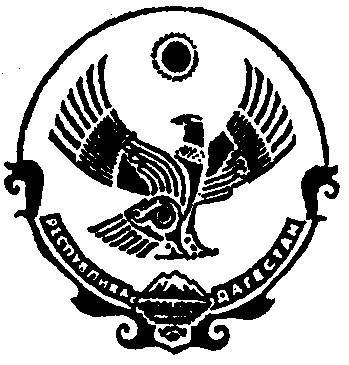 